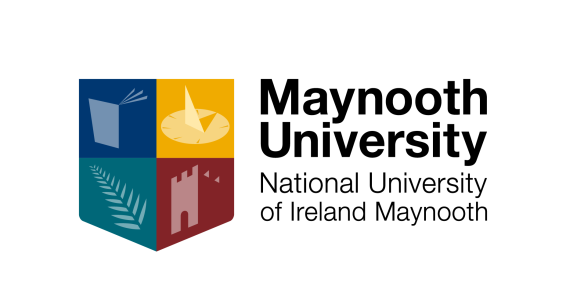 Centre for Teaching and Learning Team Teaching and Learning Fellowships 2020Application Form1. 	Names, department(s) and emails of the Maynooth University team requesting funding 2. 	Please identify a project lead from the above team	3. 	Please give the title of your proposed Team Fellowship Project4.	Please write a brief description of your proposed Team Fellowship Project, showing how it addresses the theme and areas of the Fellowship call, and outlining the aims and deliverables of the project (maximum 400 words)5. 	State how the project aligns with the DELTA Framework (maximum 200 words) 6. 	Outline the research that informs your proposal, and how do you intend to connect this scholarship with practice as you complete the project (maximum 200 words)7. 	How will the project contribute to student success in Maynooth University? (maximum 200 words)8. 	Please comment on the sustainability and potential mainstreaming of the project considering students, departments, and the institution (maximum 200 words)9.	Please include a brief plan for the project which records the project elements as tasks with achievable deadlines.10. 	Please give a breakdown of project costs, with an appreciation of value and ‘return on investment’.Project Application Sign-OffWe understand that we will need to: produce a Fellowship report on this project for the Centre for Teaching and Learning, which will be included in the Maynooth University CTL website;record all project expenditure appropriately in readiness for any future auditing process; disseminate the project within the university at the Teaching and Learning Showcase in December 2020.Signed: 	_______________________________________________ 		_______________________________________________		_______________________________________________		_______________________________________________(each individual member of the team)I endorse this application and confirm that the proposed project has the support of my Department/Centre.Signed:	___________________________________ Head of DepartmentDate: 		_________________________________ Lead project contact email address:Lead project contact telephone number:For Office use OnlyFor Office use OnlyApplication No.:ApprovedYes/No